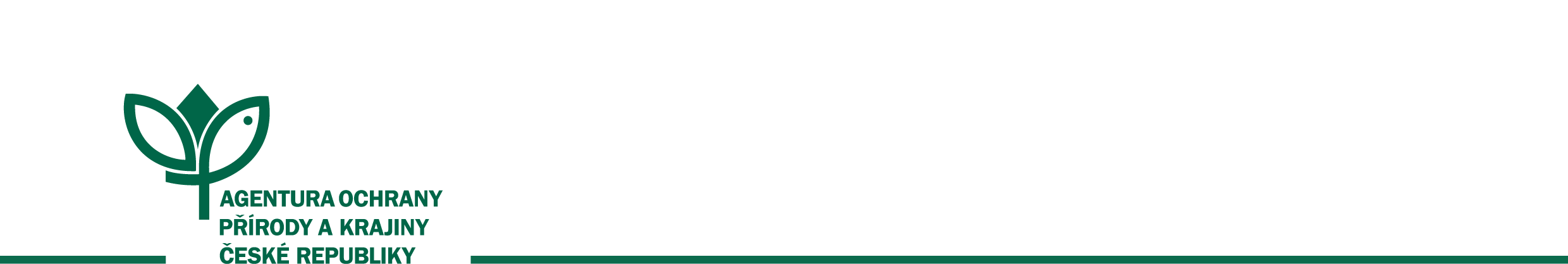                                                                                                     	     Číslo smlouvy: 00810/SVSL/2018                                                                              Dotační titul: SMLOUVA O DÍLOuzavřená dle ustanovení § 2586 a násl. zák. č. 89/2012 Sb., občanského zákoníku, ve znění pozdějších předpisůSmluvní strany ObjednatelČeská republika - 	Agentura ochrany přírody a krajiny České republikySídlo: 			Kaplanova 1931/1, 148 00 Praha 11 - Chodov  Jednající:		RNDr. František Pelc, ředitelIČO: 			629 335 91 	Bankovní spojení: 	 	Číslo účtu:	Telefon: 			E-mail:  		 (dále jen „objednatel”)ZhotovitelIng. Ladislav Trčka - PROINK Sídlo:	Hornická 198, 788 32 Staré MěstoZastoupený:	Ing. Ladislav Trčka	IČO: 136 178 26	DIČ CZ6306082101Bankovní spojení:  	Číslo účtu:  Telefon:		 E-mail:		 (dále jen „zhotovitel”) Předmět smlouvy Předmětem plnění je zhotovení kompletní projektové dokumentace resp. dokumentace bouracích prací včetně zajištění kompletní inženýrské činnosti pro:a/ odstranění zbořeniště a skládky demoličního odpadu původní Liechtensteinovy chaty p.č. stav.173 k.ú. Velká Moravab/ odstranění objektů na p.č.  1523,1524 a 1525 k.ú. Horka nad Moravouc/ odstranění objektu p.č. stav. 115 k.ú. HrdibořiceRozsah plnění bude zahrnovat tyto části díla (výkonové fáze): viz příloha č. 1V příloze č. 1 je specifikace úkonů pro jednotlivé výkonové fáze včetně cen úkonů a v příloze č. 2 je rozsah činnosti, odpovědnost zhotovitele a obsahové náležitosti plnění předmětu díla. Zde je stanoveno i množství a rozsah předávané dokumentace.  Zhotovitel rovněž poskytne veškeré odborné a související výkony, které vedou k naplnění záměru a účelu díla vymezeném touto smlouvou. Dílo bude zpracováno v souladu s platnou legislativou, s odsouhlasenými záměry a požadavky objednatele a s připomínkami a podmínkami příslušných institucí (včetně dotčených orgánů státní správy).Objednatel je oprávněn v průběhu platnosti smlouvy jednostranně omezit rozsah díla v dosud neprovedené části, a to především s ohledem na případné nepřidělení finančních prostředků objednateli ze státního rozpočtu. Při snížení rozsahu díla bude přiměřeně snížena jeho cena.  Veškeré práce budou provedeny v souladu s vyhláškou č. 169/2016 Sb. a v rozsahu dle přílohy č. 8 k vyhlášce č. 499/2006 Sb. Součástí projektové dokumentace (dále jen „PD“) bude „Prohlášení zhotovitele PD“ následujícího znění: „Tímto garantuji, že zhotovená projektová a rozpočtová dokumentace je provedena ve stupni pro provedení stavby v souladu s vyhláškou č. 169/2016 Sb.“ a v rozsahu dle přílohy č. 8 k vyhlášce č. 499/2006 Sb. – a podpis, razítko a aktuální datum.Objednatel je oprávněn kontrolovat provádění díla ve všech stupních jeho rozpracovanosti.Součástí rozpočtu a slepého rozpočtu budou také vedlejší a ostatní náklady dle § 8 vyhlášky č. 169/2016 Sb. Rozpočet a slepý rozpočet musí u jednotlivých položek obsahovat „popis odkazující na příslušnou grafickou nebo textovou část dokumentace tak, aby umožnil kontrolu celkové výměry“ dle § 7 odst. 1 vyhlášky č. 169/2016 Sb.Zhotovitel je vázán pokyny a předanými podklady od objednatele.Objednatel jmenuje garanty: Mgr. Petr Šaj – oddělení SCHKO Jeseníky, tel.: 724 800 937, email: petr.saj@nature.cz, Mgr. Petr Zifčák – oddělení SCHKO Litovelské Pomoraví, tel.: 585 153 965, 602 491 317, email: petr.zifcak@nature.cz, Martina Vondráčková – ústředí AOPK ČR, tel.: 283 069 350, 724 737 189, email: martina.vondrackova@nature.cz. Objednatel pověřuje odborné garanty jednáním se zhotovitelem a zmocňuje je ke všem úkonům souvisejícím s věcným a časovým postupem při řešení díla a k převzetí díla v rozsahu této smlouvy.Doba a místo plněníZhotovitel se zavazuje provést části předmětu díla dle článku 2.2 smlouvy a předat je bez vad a nedodělků objednateli ve lhůtě do: a/ Na odstranění zbořeniště a skládky demoličního odpadu původní Liechtensteinovy chaty p.č. stav.173 k.ú. Velká Moravab/ Na odstranění objektů na p.č.1523, 1524 a 1525 k.ú. Horka nad Moravouc/ Na odstranění objektu p.č. stav. 115 k.ú. HrdibořiceZhotovitel je povinen zahájit provádění díla nejpozději do 10 dnů od účinnosti této smlouvy.Pokud zhotovitel zhotoví dílo před dohodnutým termínem, zavazuje se objednatel, že převezme dílo i v dřívějším nabídnutém termínu, pokud bude bez vad a nedodělků.Místo plnění: p.č. stav.173 k.ú. Velká Morava, p.č.1523, 1524 a 1525 k.ú. Horka nad Moravou, p.č. stav. 115 k.ú. Hrdibořice.Cena a platební podmínky Cena za dílo je stanovena dohodou smluvních stran v souladu se zákonem a je dohodnuta jako cena maximální a nejvýše přípustná. Tato cena je platná po celou dobu trvání této smlouvy a může být změněna pouze, dojde-li v průběhu platnosti smlouvy ke změnám zákonných sazeb DPH.Cena je stanovena:Cena bez DPH: 	   200 600 KčDPH 21%:	                42 126 KčCena včetně DPH:    242 726 KčZhotovitel je plátcem DPH.	Cena jednotlivých částí díla dle bodu 2.2 smlouvy je stanovena následujícím způsobem:a/ Na odstranění zbořeniště a skládky demoličního odpadu původní Liechtensteinovy chaty p. č. stav. 173 k.ú. Velká Moravab/ Na odstranění objektů na p.č. 1523, 1524 a 1525 k.ú. Horka nad Moravouc/ Na odstranění objektu p.č. stav. 115 k.ú. HrdibořicCena za jednotlivé části díla bude fakturována při jejich předání na adresu sídla objednatele formou daňových dokladů vystavených zhotovitelem ve dvojím originále. Nárok na zaplacení vzniká zhotoviteli provedením příslušných částí díla bez vad a nedodělků. Zhotovitel je povinen daňový doklad vystavit a doručit objednateli e-mailem nebo na adresu sídla objednatele nejpozději do 5 pracovních dnů od předání příslušné části díla.Dílo či jeho části budou předávány na základě předávacího protokolu. Objednatelova kontrola se týká prověření, zda dílo nemá zřejmé vady a nedostatky. Objednatel však není povinen přezkoumávat výpočty nebo takové výpočty provádět, zkoumat technická řešení a ani za ně neručí. V případě skrytých vad nebo technických řešení, která jsou v rozporu s ČSN nebo jinými závaznými předpisy, se zhotovitel nezbavuje odpovědnosti za škody a plně za případnou škodu odpovídá. Objednatel je oprávněn nepřevzít dílo vykazující byť jen drobné vady či nedodělky.Objednatel má právo převzít i takové dílo, resp. příslušnou část, která vykazuje drobné vady a nedodělky, které samy o sobě ani ve spojení s jinými nebrání řádnému užívaní díla. V tom případě je zhotovitel povinen odstranit tyto vady a nedodělky v termínu stanoveném objednatelem uvedeném v předávacím protokolu.Daňový doklad (faktura) bude obsahovat nejméně tyto základní náležitosti:označení daňového dokladu a jeho číslo,číslo smlouvy o dílo a den jejího uzavření,identifikace smluvních stran, předmět plnění dodávky,den odeslání dokladu a lhůta splatnosti,označení banky zhotovitele vč. identifikátoru a čísla účtu, na který má být úhrada provedena,fakturovanou částku,údaje o zápisu v obchodním resp. živnostenském rejstříku,podpis a razítko zástupce objednatele oprávněného jednat.Za dílo není možno vystavovat zálohový daňový doklad (fakturu). Daňový doklad vystavený zhotovitelem je splatný do 30 kalendářních dnů po jeho obdržení objednatelem. Objednatel může daňový doklad vrátit do data jeho splatnosti, pokud obsahuje nesprávné nebo neúplné náležitosti či údaje. Lhůta splatnosti počne běžet novým doručením daňového dokladu.Odpovědnost zhotovitele za škoduZhotovitel odpovídá za veškerou škodu, kterou způsobí on sám nebo osoby, které použije k plnění předmětu smlouvy a které vzniknou následkem chybného zpracování díla.Zhotovitel je objednateli v souladu s touto smlouvou odpovědný za škodu způsobenou vadným vykonáním nebo opomenutím vykonat sjednané činnosti či poskytnout sjednané služby. Pro vyloučení pochybností strany uvádí, že tato odpovědnost se vztahuje i na chybné zpracování výkazu výměr, položkového rozpočtu, kalkulací.Zhotovitel je povinen mít po celou dobu provádění díla a po celou dobu trvání záruky platnou pojistnou smlouvu pokrývající veškerou odpovědnost zhotovitele za škodu či jinou újmu způsobenou třetím osobám, včetně objednatele, s minimálním celkovým limitem pojistného plnění ve výši 3 000 000 Kč. Kopii pojistné smlouvy nebo pojistného certifikátu osvědčující splnění povinnosti zhotovitele dle tohoto odstavce je zhotovitel povinen předložit objednateli kdykoliv na vyžádání.Při vzniku pojistné události zabezpečuje veškeré úkony vůči pojistiteli zhotovitel. Objednatel je povinen poskytnout zhotoviteli v souvislosti s pojistnou událostí součinnost. Odpovědnost za vady díla a zárukaZhotovitel odpovídá za vady, jež má dílo, resp. jeho části, v době předání objednateli, byť se vady projeví až později. Zhotovitel poskytuje na dílo záruku po dobu 4 let. Po tuto dobu je objednatel oprávněn uplatnit vady, které se na díle projeví.Objednatel je povinen případné vady písemně reklamovat u zhotovitele. V reklamaci musí být vady popsány a uvedeno, jak se projevují. Dále v reklamaci objednatel uvede, v jaké lhůtě požaduje odstranění vad.Objednatel je oprávněn požadovat odstranění vady opravou, poskytnutím náhradního plnění nebo slevu ze sjednané ceny. Výběr způsobu nápravy náleží objednateli.Odstoupení od smlouvyObjednatel je oprávněn od smlouvy odstoupit za podmínek stanovených zákonem, nebo pokud:na danou akci (stavbu či úpravu, pro kterou se vyhotovuje projektová dokumentace) nebo na realizaci díla podle této smlouvy mu nebudou přiděleny finanční prostředky od Ministerstva životního prostředí ČR,akci nebude možno realizovat, neboť stát ztratí vlastnické právo k nemovitým věcem, na kterých se má daná akce realizovat.Zhotovitel je oprávněn od smlouvy odstoupit za podmínek stanovených zákonem.Odstoupení od smlouvy musí být učiněno písemně. Odstoupení je účinné dnem doručení písemného oznámení druhé smluvní straně.Při odstoupení objednatele od smlouvy nevzniká zhotoviteli nárok na žádné zákonné ani smluvní sankce.V případě odstoupení od smlouvy objednatelem vyfakturuje zhotovitel objednateli skutečně vynaložené náklady ke dni odstoupení. Náklady budou prokázané zpracovanou částí díla.SankceV případě prodlení s dodáním díla či jeho jednotlivých částí či odstraněním vad a nedodělků uvedených v předávacím protokolu je zhotovitel povinen zaplatit smluvní pokutu ve výši 0,1 % z celkové ceny díla bez DPH za každý den prodlení.V případě prodlení objednatele s placením vyúčtování je objednatel povinen zaplatit zhotoviteli úrok z prodlení z nezaplacené částky v zákonné výši. Nárok na úrok z prodlení vzniká zhotoviteli až po 30 dnech po splatnosti daňového dokladu. Ustanoveními o smluvní pokutě není dotčen nárok oprávněné smluvní strany požadovat náhradu škody v plném rozsahu.Závěrečná ustanoveníPráva a povinnosti smluvních stran touto smlouvou výslovně neupravené se řídí zákonem č. 89/2012 Sb., občanským zákoníkem, v platném znění.Smluvní strany se dohodly, že tuto smlouvu je možno měnit a doplňovat pouze očíslovanými písemnými smluvními dodatky.Zhotovitel bere na vědomí, že tato smlouva může podléhat povinnosti jejího uveřejnění podle zákona č. 340/2015 Sb., o zvláštních podmínkách účinnosti některých smluv, uveřejňování těchto smluv a o registru smluv (zákon o registru smluv), zákona č. 134/2016 Sb., o zadávání veřejných zakázek, ve znění pozdějších předpisů a/nebo jejího zpřístupnění podle zákona č. 106/1999 Sb., o svobodném přístupu k informacím, ve znění pozdějších předpisů a tímto s uveřejněním či zpřístupněním podle výše uvedených právních předpisů souhlasí.Smlouva se vyhotovuje v šesti stejnopisech, z nichž každý má platnost originálu. Pět stejnopisů obdrží objednatel, jeden stejnopis obdrží zhotovitel. Smluvní strany po přečtení této smlouvy prohlašují, že souhlasí s jejím obsahem, že tato smlouva byla sepsána na základě jejich pravé, svobodné a vážně míněné vůle, a že nebyla sjednána v tísni ani za nápadně nevýhodných podmínek.Smlouva nabývá platnosti dnem podpisu oprávněným zástupcem poslední smluvní strany. Smlouva nabývá účinnosti dnem přidělení finančních prostředků na realizaci díla ze strany Ministerstva životního prostředí ČR. Podléhá-li však tato smlouva povinnosti uveřejnění prostřednictvím registru smluv podle zákona o registru smluv, nenabude účinnosti dříve, než dnem jejího uveřejnění. Smluvní strany se budou vzájemně o nabytí účinnosti smlouvy neprodleně informovat. Součástí smlouvy jsou následující přílohy:Příloha č. 1 - Propočet cen projektových prací a inženýrské činnosti pro naplnění SODPříloha č. 2 - Rozsah činnosti, odpovědnost zhotovitele a obsahové náležitosti plnění předmětu dílaV Praze, dne 18.1.2018	V ……………..dne ……………..…………….. (objednatel)	…………….. (zhotovitel)Příloha č. 1 Propočet cen projektových prací a inženýrské činnosti pro naplnění SODOdstranění zbořeniště bývalé Liechtensteinovy chatyProváděné práce										 MJ Počet		Cena MJ	  Cena celkem														       MJ		         /Kč/ 		         /Kč/1. Průzkumné práce -výkop sond, záznam o sondě	 ks    5			7 000,00 		35 000,00(vč dopravy pracovníků)2. Projekt odstranění zboru a skládky odpadu 	hod. 96		400,00			38 400,003. Projekt konečné úpravy okolí zbořeniště	hod. 88		400,00			35 200,004. Inženýrská činnost                              	hod. 42		400,00			16 800,00CENA CELKEM (bez DPH)                                                                          	     	     125 400,00DPH 21%                                                                                                        			26 334,00CENA CELKEM (včetně DPH)                                                                      	     	     151 734,00	Horka nad Moravou (celkem tři stavby á 9,0x4,0m)1. Prohllídka a zaměření stávajícího stavu	hod 16 	400,00 	  6 400,00(celkem tři objekty)2. Projektová dokumentace pro odstranění                  	hod 52			400,00			20 800,00staveb (celkem tři objekty)3. Položkový rozpočet a výkaz výměr (celkem	hod 32	     		400,00 			12 800,00tři objekty)4. Inženýrská činnost 	hod 16 	400,00 	  6 400,00CENA CELKEM (bez DPH)	46 400,00DPH 21%	  9 744,00CENA CELKEM (včetně DPH) 	56 144,00Hrdibořice (stavba půdorysného rozměru 4,25x16,0m)1. Prohllídka a zaměření stávajícího stavu            	hod 14         		400,00 			  5 600,002. Projektová dokumentace pro odstraněnístavby	hod 32          	400,00 			12 800,003. Položkový rozpočet a výkaz výměr                   	hod 14         		400,00   		  5 600,004. Inženýrská činnost                                      	hod 12          		400,00    		  4 800,00CENA CELKEM (bez DPH)                                                                                    		28 800,00DPH 21%                                                                                                    				  6 048,00CENA CELKEM (včetně DPH)                                                                               		34 848,00Příloha č. 2Rozsah ČINNOSTI, ODPOVĚDNOST ZHOTOVITELE a obsahové náležitosti plnění PŘEDMĚTU DÍLA  Vypracování dokumentace pro povolení stavby a pro provedení stavby, resp. dokumentace bouracích prací včetně položkového rozpočtu a pro výběr zhotovitele stavby včetně slepého rozpočtu	Zhotovitel v průběhu této fáze poskytne tyto služby a výkony: provede obhlídku místa (staveniště, opravy) a jeho okolí,uskuteční předběžná jednání s dotčenými orgány veřejné správy a dotčenými osobami právnickými nebo fyzickými za účelem získání jejich kladného stanoviska k zamýšlenému dílu,zajistí na své náklady veškeré potřebné průzkumy,propracuje projekt až do úrovně jednoznačně určující požadavky na kvalitu a charakteristické vlastnosti stavby umožňující vypracování poptávky případným dalším dodavatelům stavby; součástí této dokumentace jsou vždy i nezbytná výkresová znázornění detailů tvarových, konstrukčních, materiálových a dispozičních a podrobnosti o technologiích, jedná-li se o nestandardní řešení nebo není-li možné odkázat se na platné technické normy, a to s nutnými textovými vysvětlivkami a popisy, jinak platí, že je řešení technických a technologických detailů součástí výrobní nebo dílenské dokumentace, tato dokumentace bude sloužit i pro získání stavebního povolení,obstará doklady a vyjádření dotčených orgánů a dotčených právnických a fyzických osob potřebné pro vydání příslušného povolení, vypracuje žádost o vydání stavebního povoleníobstará stavební povolení, připraví podklady pro případné odvolánízhotovitel zhotoví dokumentaci dle příslušných ČSN a vyhlášek v částech závazných i směrných. Odchylky musí být vždy písemně odsouhlaseny objednatelem. Nebude-li upřesněno jinak, bude veškerá projektová dokumentace stavby realizována v měřítku M 1 : 50, situace a detaily v příslušných měřítkách,Součástí této dokumentace je i zpracování Směrného harmonogramu realizačních prací,Součástí této dokumentace je i zpracování položkového rozpočtu, výkazu výměr /slepého položkového rozpočtu/. Nikde v rozpočtu (a to ani ve vedlejších a ostatních nákladech) nebudou uvedeny následující položky:autorský dozor projektanta,technický dozor investora,koordinátor bezpečnosti práce na staveništi včetně plánu BOZP,finanční rezerva,dokumentace pro stavební povolení a propočet budou objednateli předány v 6 paré a ve 4 vyhotoveních v digitální podobě na CD. Potřebný počet paré k odsouhlasení příslušnými orgány státní správy zajistí na své náklady zhotovitel.dokumentace pro provedení stavby a položkový rozpočet budou předány v 6 paré a ve 4 vyhotoveních v digitální podobě na CD. Na elektronickém nosiči bude projektová dokumentace v PDF nebo DWG formátu. Položkový rozpočet akce, písemně odsouhlasený objednatelem, bude mít údaje množství zaokrouhlené na dvě desetinná místa,dokumentace /obsahově shodná s DPS/, která bude nazvána „Pro výběrové řízení“ a slepý položkový rozpočet v 6 paré a ve 4 vyhotoveních v digitální podobě na CD. Slepý položkový rozpočet ve formátu XLS proveden tak, aby ho bylo možno doplnit o položkové údaje (ocenění). Dokumentace bude na elektronickém nosiči rozdělena objemově po 50 MB částech pro možnost vyvěšení na elektronickém tržišti.Část dílaTermínPrůzkumné práce - výkop sond15.2.2018PD pro povolení, provedení a výběrovéřízení na odstranění stavby30.3.2018Získání povolení pro odstranění stavby25.5.2018PD konečné úpravy okolí30.3.2018Část dílaTermínProhlídka a zaměření stávajícího stavu15.2.2018PD pro povolení, provedení a výběrovéřízení na odstranění stavby30.3.2018Získání povolení pro odstranění stavby25.5.2018Část dílaTermínProhlídka a zaměření stávajícího stavu15.2.2018PD pro povolení, provedení a výběrovéřízení na odstranění stavby30.3.2018Získání povolení pro odstranění stavby25.5.2018Část dílaCena bez DPHCena včetně DPHPrůzkumné práce - výkop sond35 000PD pro povolení, provedení a výběrovéřízení na odstranění stavby38 400Získání povolení pro odstranění stavby16 800PD konečné úpravy okolí35 200Celkem 125 400151 734Část dílaCena bez DPHCena včetně DPHProhlídka a zaměření stávajícího stavu6 400PD pro povolení, provedení a výběrovéřízení na odstranění stavby33 600Získání povolení pro odstranění stavby6 400Celkem 46 40056 144Část dílaCena bez DPHCena včetně DPHProhlídka a zaměření stávajícího stavu5 600PD pro povolení, provedení a výběrovéřízení na odstranění stavby18 400Získání povolení pro odstranění stavby4 800Celkem 28 80034 848